                                       Проект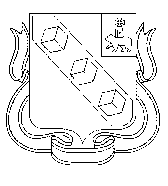 БЕРЕЗНИКОВСКАЯ ГОРОДСКАЯ ДУМА ПЕРМСКОГО КРАЯVI СОЗЫВРЕШЕНИЕ №                                                         Дата принятия                  2019 г.Рассмотрев предложения Администрации города Березники, руководствуясь подпунктом 2 пункта 1 статьи 36 Устава муниципального образования «Город Березники»Березниковская городская Дума Р Е Ш А Е Т:1. Внести в решение Березниковской городской Думы от 14 декабря 2018 года № 506 «О бюджете муниципального образования «Город Березники» на 2019 год и плановый период 2020-2021 годов» (далее - Решение) следующие изменения:1.1. Пункты 1, 2 изложить в следующей редакции:«1.Утвердить основные характеристики бюджета муниципального образования «Город Березники» на 2019 год:1) прогнозируемый общий объем доходов бюджета муниципального образования «Город Березники» в сумме 5 909 752,0 тыс. руб.;2) общий объем расходов бюджета муниципального образования «Город Березники» в сумме 6 634 086,6 тыс. руб.;3) дефицит бюджета муниципального образования «Город Березники»       в сумме 724 334,6 тыс. руб.2. Утвердить основные характеристики бюджета муниципального образования «Город Березники» на 2020 год и на 2021 год:1) прогнозируемый общий объем доходов бюджета муниципального образования «Город Березники» на 2020 год  в сумме 5 217 606,3 тыс. руб.        и на 2021 год в сумме 4 386 963,5 тыс. руб.;2) общий объем расходов бюджета муниципального образования «Город Березники» на 2020 год в сумме 5 217 606,3тыс. руб., в том числе условно утвержденные расходы  в сумме 65 299,6 тыс. руб., и на 2021 год        в сумме 4 386 963,5 тыс. руб., в том числе условно утвержденные расходы        в сумме 121 186,0 тыс. руб.;3) нулевое значение дефицита бюджета муниципального образования «Город Березники» на 2020 и 2021 годы.».1.2. В пункте 7 цифры «2 742 137,3» заменить цифрами «3 238 932,7», цифры «2 106 560,9» заменить цифрами «2 540 323,9».1.3. В пункте 8:1.3.1. в абзаце первом цифры «594 688,7» заменить цифрами            «1 296 070,0»,  цифры «706 261,2» заменить цифрами «1 142 045,1»;1.3.2. в абзаце втором цифры «594 688,7» заменить цифрами            «1 296 070,0»,  цифры «706 261,2» заменить цифрами «1 142 045,1».1.4. В абзаце первом пункта 11 цифры «693 901,8» заменить цифрами «709 793,5», цифры «453 352,0» заменить цифрами «449 160,0», цифры «366 324,5» заменить цифрами «367 883,5».1.5. В пункте 12 цифры «10 000,0» заменить цифрами «16 000,0», цифры «25 462,8» заменить цифрами «6 613,8», цифры «18 115,3» заменить цифрами «14 140,5».1.6. В приложение 1 к Решению внести изменения по отдельным строкам согласно приложению 1 к настоящему решению.1.7. В приложение 2 к Решению внести изменения по отдельным строкам согласно приложению 2 к настоящему решению.1.8. В приложение 3 к Решению внести изменения по отдельным строкам согласно приложению 3 к настоящему решению.1.9. В приложение 4 к Решению внести изменения по отдельным строкам согласно приложению 4 к настоящему решению.1.10. В приложение 5 к Решению внести изменения по отдельным строкам согласно приложению 5 к настоящему решению.1.11. В приложение 6 к Решению внести изменения по отдельным строкам согласно приложению 6 к настоящему решению.1.12. Приложения 7, 8, 9, 10, 11, 12, 13 к Решению изложить в редакции согласно приложениям 7, 8, 9, 10, 11, 12, 13  к настоящему решению.2.Опубликовать настоящее решение в официальном печатном       издании - газете «Два берега Камы».3. Разместить настоящее решение, приложения 1, 2, 3, 4, 5, 6, 7, 8, 9, 10, 11, 12, 13, указанные соответственно в подпунктах 1.6., 1.7., 1.8, 1.9., 1.10., 1.11., 1.12.  пункта 1 настоящего решения, на Официальном портале правовой информации города Березники в информационно-телекоммуникационной сети «Интернет».4. Настоящее решение вступает в силу со дня, следующего за днем его официального опубликования.О внесении измененийв решение Березниковской городской Думыот 14 декабря 2018 года № 506«О бюджете муниципального образования «Город Березники» на 2019 год и плановый период2020-2021 годов»Глава города Березники -глава администрации города Березники                                                         С.П. ДьяковПредседатель Березниковской городской Думы                         Э.В. Смирнов